1) Look and write what they like and don’t’ like. a)	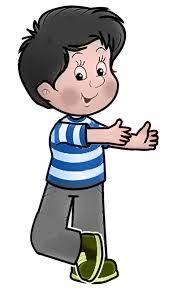 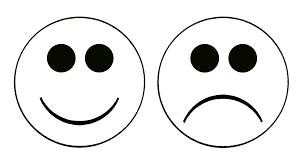 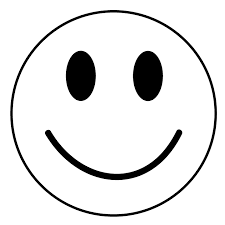 Peter           ______________ m_ _ _  and  s_ _ _ _ _ _ _  but he            ____________  f_ _ _   or  e_ _ _b)                                     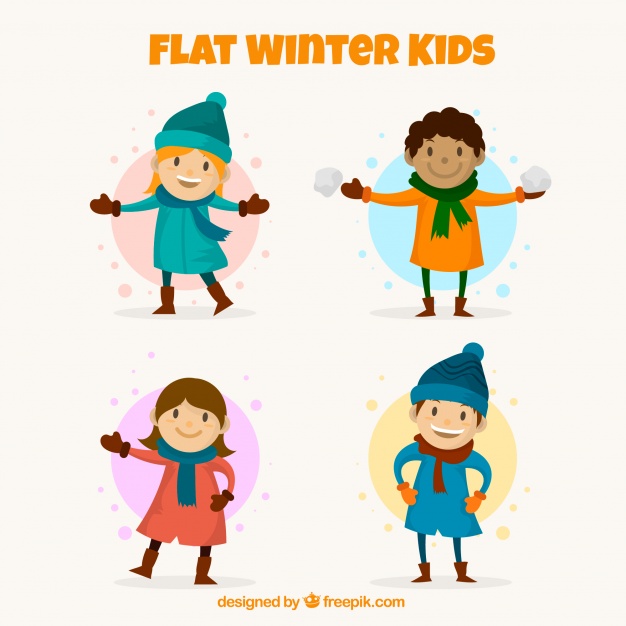 Emma           ______________  m_ _ _  and  b_ _ _ _ _ _ _  but she            ____________   y_ _ _ _ _   or       c_ _ _ _ _2) And you?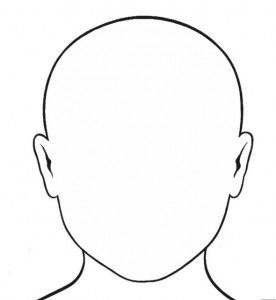 ANSWER KEY1)Peter likes meat and sausages but he doesn’t like fish or eggs.Emma likes milk and biscuits but she doesn’t like yogurt or cereal.She likes milk and biscuits.He doesn’t like chips or fish.2)I like… and … but I don’t like… or…Name: ____________________________    Surname: ____________________________    Nber: ____   Grade/Class: _____Name: ____________________________    Surname: ____________________________    Nber: ____   Grade/Class: _____Name: ____________________________    Surname: ____________________________    Nber: ____   Grade/Class: _____Assessment: _____________________________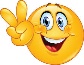 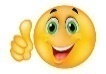 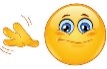 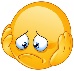 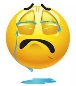 Date: ___________________________________________________    Date: ___________________________________________________    Assessment: _____________________________Teacher’s signature:___________________________Parent’s signature:___________________________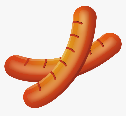 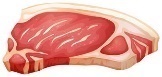 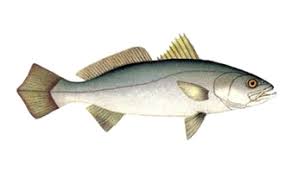 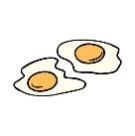 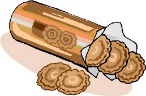 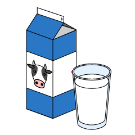 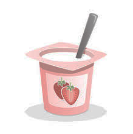 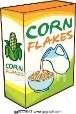 